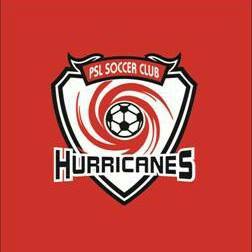 PSL Soccer Club  - Sponsorship FormThanks for your valued support and dedication as a business leader in helping the youth of our community through sports. Please be sure to include your business card with this sponsor form so we can proudly help get your business noticed within the soccer community.Your $150.00 tax deductible donation will help the Club to purchase equipment needed for the continued success of the program. In return, the PSL Soccer Club will place your business name on the back of the Jerseys of the team for which you agree to sponsor. We will also place your business on our website. Your $250.00 tax deductible donation will in return permit the Club to add your business name to the Club website and business name on the team shirts. Also for an extra fee, the PSL Soccer Club will place a “Business Banner” at Swan Park for the Seasonal year for your business. Please contact Christina Shaw – cmshaw1005@gmail.com for details for a banner.Business Name: ____________________________   Sponsor Level: ( Circle One )  $150.00    $250.00Business Owner: ___________________________Business Signature: _________________________Coach / Manager / Sponsor Recipient: ______________________________Sponsor Recipient Signature: __________________Sponsor Paid: ( Check One ) Cash _______   Check _______    M.O. _______                                                                               Check # ______Business Name: ( As it will appear on Banner / Shirt; ______________________________________Address: __________________________________________________________________________Phone Number: _______________________________________E-mail Address: _______________________________________